Егупов Виталий Иванович родился в городе Чудово Новгородской области 6 апреля 1920 года. В его семье было четверо детей: два брата и две сестры. С ранних лет у мальчика обнаружился талант – он прекрасно пел. Некоторое время он даже пел в церковном хоре, но в тридцатые годы ходить в церковь запретили, а в детской памяти навсегда остался день, когда с церковной колокольни сбрасывали колокола. 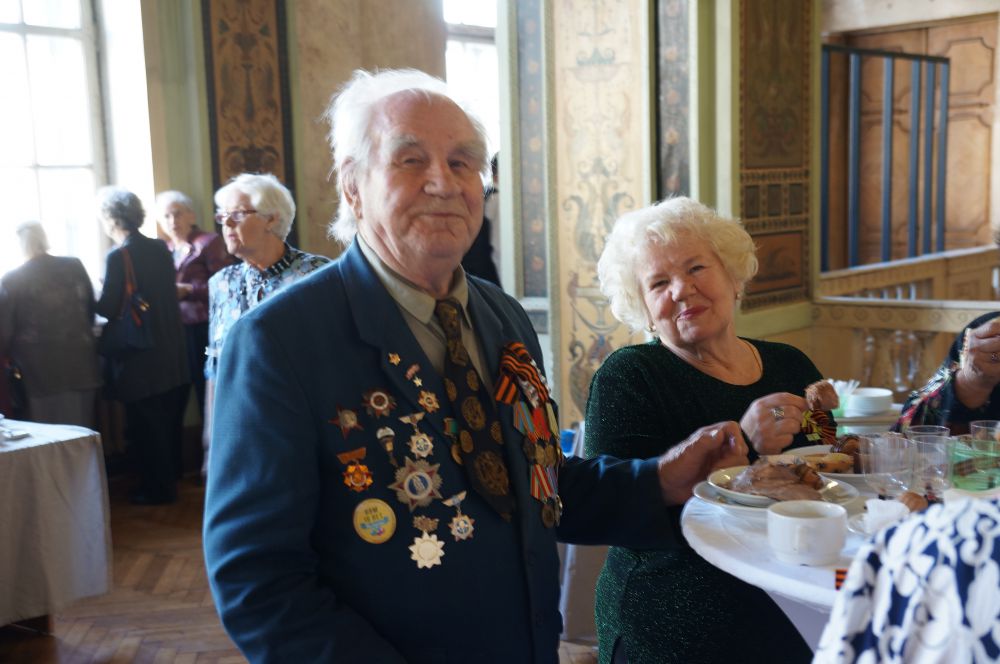 В родном городе Виталий Егупов окончил десять классов школы, любил ходить на лыжах, занимался в ОСАВИАХИМе. К моменту призыва в армию на его счету было уже 3 прыжка с парашютом.В 1940 году Виталий Егупов был призван в ряды Красной Армии. Учитывая хорошую спортивную подготовку молодого человека и навыки парашютиста, его направили в учебное подразделение, занимавшееся подготовкой командиров. Вскоре он получил звание сержанта. 22 июня 1941 года воинская часть, бойцом которой был Виталий Егупов, находилась в городе Остров Псковской области. Именно отсюда начался его боевой путь. Летом 1941 года в районе Острова шли ожесточенные бои, но силы противника значительно превосходили, и советским войскам пришлось отступить. Наши воинские части, сражавшиеся под Псковом, понесли огромные потери.После участия в боях под Псковом сержант Егупов был направлен в Вологду. С первых дней войны этот город стал важным центром подготовки резервов для армии. Отсюда по ночам маршевые роты шли грузиться в эшелоны с воинской площадки железной дороги.Летом 1942 года гвардии старший сержант Виталий Егупов в составе 104 Гвардейского полка был направлен под Сталинград, там он командовал разведвзводом.И текста наградного листа: «В ночь на 31 августа 1942 года тов. Егупов с группой разведчиков пошел в ночной поиск в районе восточнее БЕКЕТОВКА, под прикрытием группы разведчиков тов. Егупов вместе со своими товарищами ефрейторами Лычагиным и Кузьминым, пробравшись по траншее к ДЗОТу противника, сняли часового, и, ворвавшись в блиндаж, уничтожили четырёх гитлеровцев, пятого, спящего, взяли живьём и лично тов. Егупов сумел часового снять бесшумно и, таким образом, из ночного поиска ст. сержант Егупов вернулся с двумя пленными. Нападение на ДЗОТ проходило под руководством тов. Егупова». «Одним из пленных был немецкий генерал, имеющий сведения о наступлении танковых дивизий - вспоминает Виталий Иванович. - Когда его допросили, командующий армией Василий Иванович Чуйков нас тут же вызвал и наградил орденами Красной Звезды».В ходе этой операции бесстрашный разведчик получил первое ранение, но посчитал его не серьезным и остался в строю. В то время под Сталинград стягивались крупные силы противника, готовилось великое сражение, и командованию Красной Армии было очень нужно иметь достоверные сведения о противнике. Разведка  играла важную роль. Из наградного листа: «12.09.42 г. тов. Егупов с группой разведчиков по приказу командира части вёл разведку наблюдением за сосредоточением танков противника в лощине перед Бекетовкой. Благодаря внимательности тов. Егупова и своевременному донесению командиру части о сосредоточении танков в указанном районе, замысел противника был разгадан, атака танков была отбита с большими для него потерями». Только второе, уже тяжелое ранение, вывело разведчика из строя. В середине сентября 1942 года он был эвакуирован в тыловой госпиталь в город Омск. Лечиться Виталию Егупову пришлось долго, почти полгода он провел в Омске.Только в феврале 1943 года он прибыл в город Канск, разведчик еще не полностью восстановился после тяжелого ранения, но все равно рвался на фронт, поэтому обратился в штаб ВДВ,с просьбой направить его на фронт в десантные войска.В мае 1943 года Виталия Егупова вызвали в Москву. Там в Раменском он прошел дополнительную десантную подготовку, совершил ещё 23 прыжка с парашютом.Летом-осенью 1943 года Виталий Егупов принимал участие в Донбасской операции в качестве командира стрелкового парашютного отделения I ПДБ-на 4-ой Воздушно-десантной бригады.В августе 1944 года 4-ая Воздушно-десантная бригада в составе 27-ой армии, занимала позиции на западном берегу реки Днестр. После мощных ударов авиации и артиллерии наши войска перешли в наступление. Так началась Ясско-Кишинёвская операция, в результате которой были разгромлены 18 вражеских дивизий, а советские войска вошли в Бухарест.Следующим значительным этапом боевого пути Виталия Егупова стали бои за город Будапешт. В октябре 1944 года началось наступление на занятый фашистами Будапешт. Советским войскам противостояла немецкая группа армий «Юг»,  в составе которой было 35 дивизий (в том числе 9 танковых и моторизованных), и трёх бригад, а также остатки венгерской армии. Особенно тяжелой была переправа через Дунай – отступая, фашисты уничтожали все мосты, поэтому нашим бойцам приходилось переправляться, где с помощью понтонной переправы, а где и вброд по ледяной воде. «Бои там были страшные» - вспоминает ветеран. Лишь к 13 февраля 1945 года сражение завершилось ликвидацией группировки противника и освобождением Будапешта.Виталий Егупов прошёл Румынию, Австрию, Венгрию - «пол Европы», как поётся в песне. «Помню, что в Вену вошли как раз первого мая», - говорит Виталий Иванович. Войну старший сержант Егупов закончил под Прагой в городе Вранов.Везде Виталию Егупову сопутствовала песня. Даже едва оправившись от тяжелого ранения, он стал петь в хоре самодеятельности. В конце мая 1945 года,  разведчик выступал в составе ансамбля центральной группы войск в городе Баден (Австрия). Особенно ему запомнился концерт в Вене. «Мы тогда задержались в пути, подвела машина, - рассказывает Виталий Иванович, - и когда входили в помещение концертного зала, стояла полная тишина. Тогда подумали, что слушатели (жители Вены) уже разошлись, не дождавшись артистов, но когда открылся занавес, оказалось, что зал полон. Люди встретили нас овацией. Мы были очень поражены столь уважительным отношением публики».24 июня 1945 года Виталий Иванович участвовал в Параде Победы на Красной площади в Москве. Приказ о демобилизации из армии на его имя вышел только в 1946 году.После войны Виталий Иванович Егупов пошел работать на железную дорогу. Составителем поездов на Московском вокзале он проработал более 40 лет. Виталий Иванович всегда активно участвовал в общественной работе. Он и сейчас, не смотря на почтенный возраст, с удовольствием встречается с молодёжью и детьми. Его бодрость духа служит примером, достойным подражания.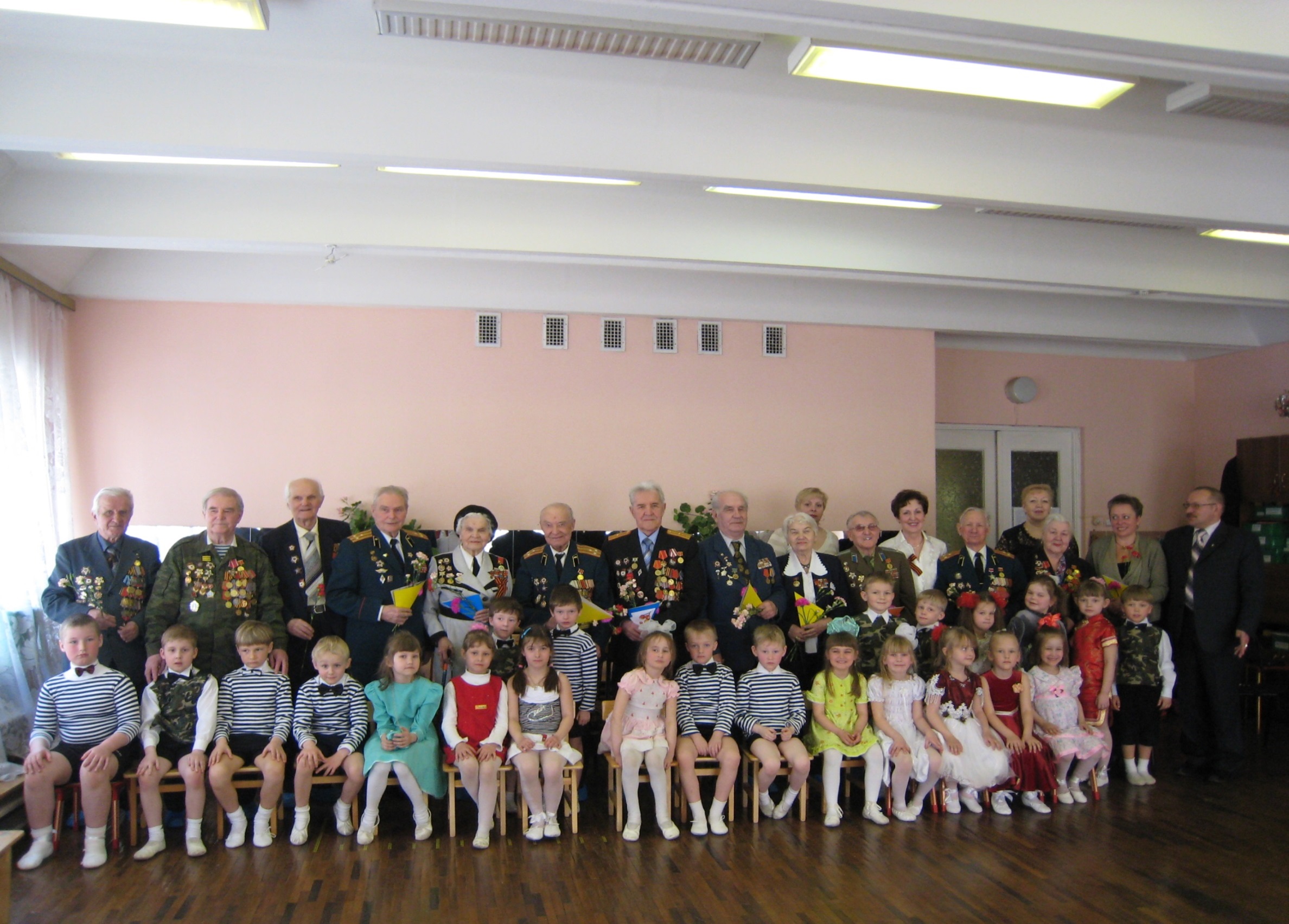 